Практическая  работа №3Тема: «Устройство  и  эксплуатация  мясорубки»Цель работы: приобретение  практических  навыков  по  устройству  и  эксплуатации мясорубки.Основные  теоретические  положения:Для обработки мяса и рыбы применяются машины: мясорубки, мясорыхлители, фаршемешалки, рыбоочистительные и рыборазделочные машины, котлетоформовочные, набивочные и разливочные машины, для нарезки гастрономических товаров, костерезки.Мясорубки и волчки предназначены для грубого измельчения сырья.На предприятиях широкое распространение получили мясорубки МИМ-82 производительностью 250 кг/ч и МИМ-105 производительностью 400 кг/ч [4, стр. 55 и 57], [5, стр. 143, 145].Мясорубка МИМ-82 является настольной машиной, состоящей из корпуса, камеры обработки, загрузочного устройства, шнека, рабочих органов, приводного механизма. Рабочая камера машины на внутренней поверхности имеет винтовые нарезы, которые улучшают подачу мяса и исключают вращение его вместе со шнеком. На верхний части корпуса находится загрузочное устройство с предохранительным кольцом, исключающее возможность доступа рук к шнеку, и толкатель.Мясорубка комплектуется тремя решетками с отверстиями 3, 5, 9 мм, подрезной решеткой и двумя двухсторонними ножами.В собранном виде ножи и решетки плотно прижаты друг к другу с помощью упорного кольца и нажимной гайки.Внутри рабочей камеры находится шнек с переменным шагом витков, который уменьшается в сторону режущего механизма. Благодаря такой конструкции однозаходного червяка-рабочего шнека – продукт уплотняется, что облегчает его резку ножами и продавливание сквозь решетки. В собранном виде ножи и решетки плотно прижаты друг к другу с помощью упорного кольца и нажимной гайки. Шнек служит для захватывания мяса и подачи его к ножам и решеткам. Установленные решетки остаются в рабочей камере неподвижными, а ножи вращаются вместе со шнеком.Первой устанавливается подрезная решетка, которая имеет три перемычки с заостренными кромками наружу. Вторым устанавливается двухсторонний нож, режущими кромками против часовой стрелки. Третьей устанавливается крупная решетка любой стороной. Далее устанавливают второй двухсторонний нож, мелкую решетку, упорное кольцо и нажимную гайку. Диаметр решеток мясорубок 82; 105; 120; 160; 200 мм. Рабочие органы: ножи и решетки МИМ-105 аналогичны рабочим органам МИМ-82, только диаметр рабочей камеры (диаметр решетки) на 23 мм больше.В волчке 632-М производительностью 400 кг/ч камерой обработки служит цилиндрическая полость корпуса с направляющими ребрами и бороздками, улучшающими подачу продукта. Кроме того, они препятствуют прокручиванию продукта вместе с рабочим шнеком.Принцип действия мясорубок (волчков) одинаковый. Продукт, попадая в зону резания, т.е. между вращающимися крестовидными ножами и неподвижными решетками измельчается до степени, соответствующей диаметру отверстий последней решетки.Волчок МП-160 производительностью 3000 кг/ч диаметром режущего механизма 160 мм отличается от 632-М наличием в камере обработки двух параллельных шнеков: приемного и рабочего.Волчок К6-ФВЗП-200 имеет производительность 4500 кг/ч и диаметр режущего механизма 200 мм.Оборудование  и  аппаратуры:Письменные  принадлежности;Раздаточный  материал.Порядок  выполнения  работы:Ознакомиться  с теоретическим положением  практической  работы.Ознакомиться  с  вопросами.Ответить  на  поставленные  вопросы.ЗАДАНИЕРассмотрите  рисунок. Назовите  основные  узлы  мясорубки МИМ-82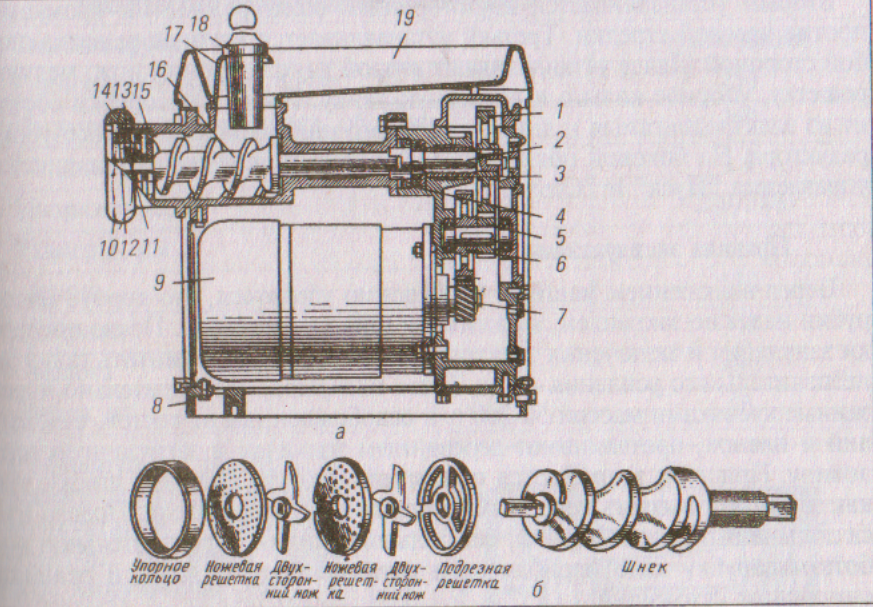 Для  чего  предназначена  мясорубка?Опешите  правила  эксплуатации мясорубки МИМ-82.Дополните  таблицу «Техническая  характеристика МИМ-82»Рассмотрите  рисунок. Назовите  основные  узлы  мясорубки МИМ-105.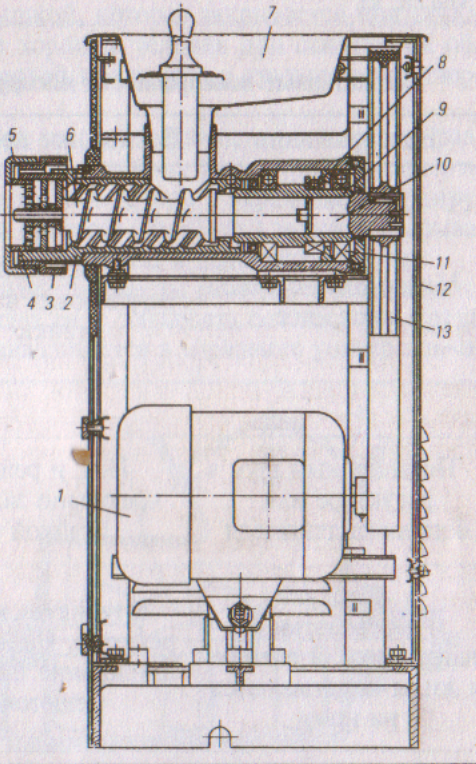 Дополнить  таблицу «Техническая  характеристика МИМ -105»Дополнить  таблицу «Характерные неисправности  мясорубок  и  методы  их  устранения»Контрольные  вопросы:Для  чего  корпус  мясорубки  имеет  пазы?Как  правильно  собрать  для  работы на  ней?Какой  привод  у  мясорубки МИМ-60?Литература, рекомендуемая для  подготовки  к  выполнению  практической  работы.А.Н. Стрельцов, В.В. Шишов. Холодильное оборудование предприятий торговли и общественного питания. Учебник. М:, 2007.В.П. Золин, Технологическое оборудование предприятий общественного питания, М.: Академкнига/Учебник, 2011гВ. В. Усов, Организация производства и обслуживания на предприятиях общественного питания, М:. Академкнига/Учебник, 2011.М.И. Ботов, В.Д. Елхина, О.М. Голованов, Тепловое и механическое оборудование предприятий торговли и общественного питания. М:. Академкнига/Учебник, 2003.Т.А. Сопачева, М.В. Володина. Оборудование предприятий общественного питания, Рабочая тетрадь. Академкнига, 2010гТип  мясорубкинастольныйПроизводительность, кг/чЧастота  вращения  шнека, об./мин.Мощность  электродвигателя, кВтНапряжение, ВРазмеры, ммДлинаШиринаВысотаМасса, кгПроизводительность, кг/чЧастота вращения шнека, об./мин.ТокМощность электродвигателя, кВтНапряжение, ВРазмеры, ммДлинаШиринаВысотаМасса, кгНеисправностиВозможные  причиныСпособы устраненияМясорубка  не  режет, а мнет мясо.Повышенный  шум  в  редукторе или остановка  двигателя.Продукт переработки  нагревается, а пленки и жилы наматываются  на  ножи.